YOUR NEW LAMBORGHINI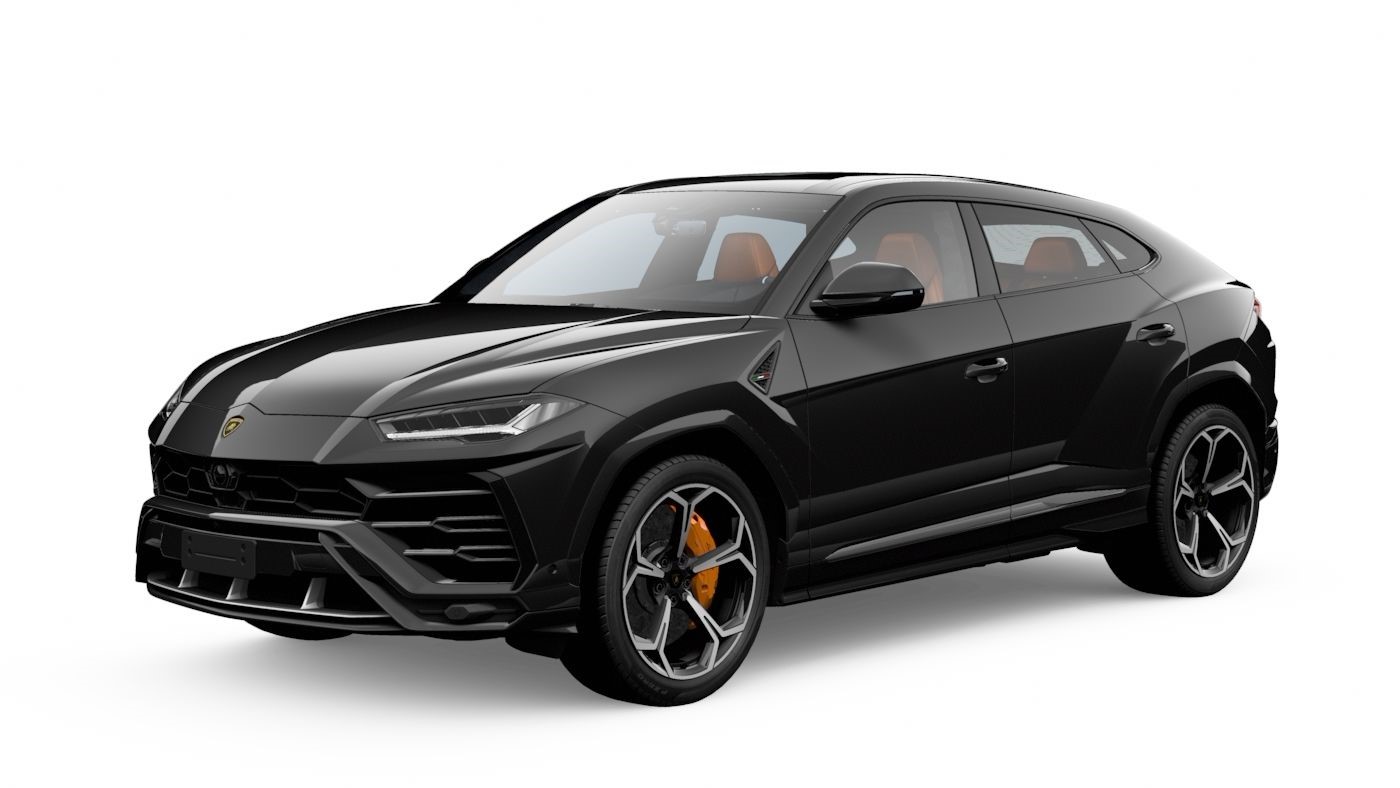 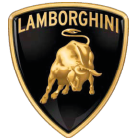 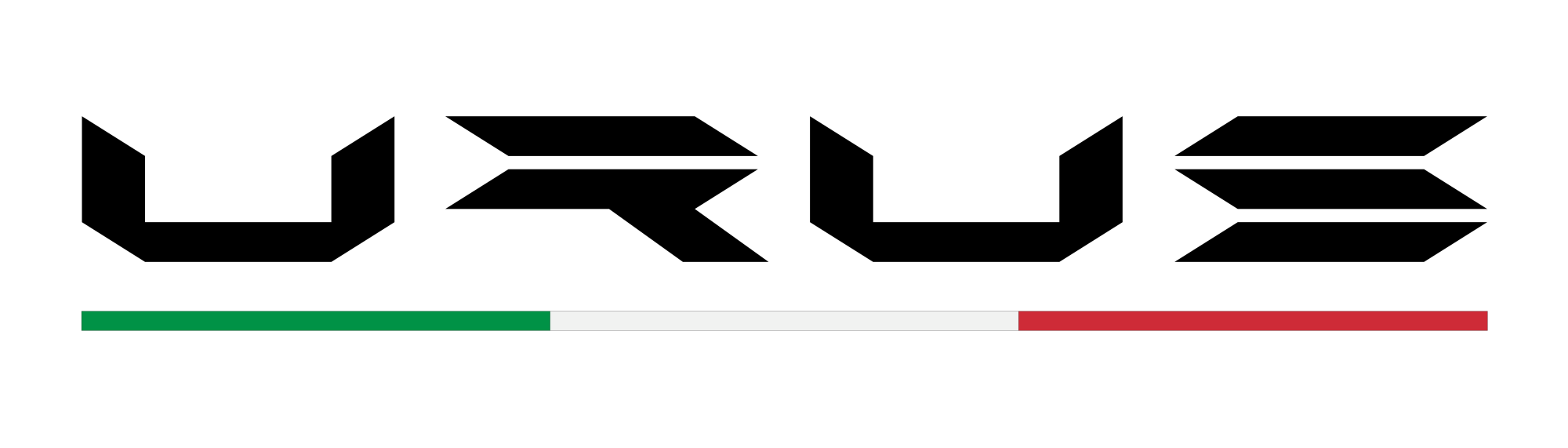 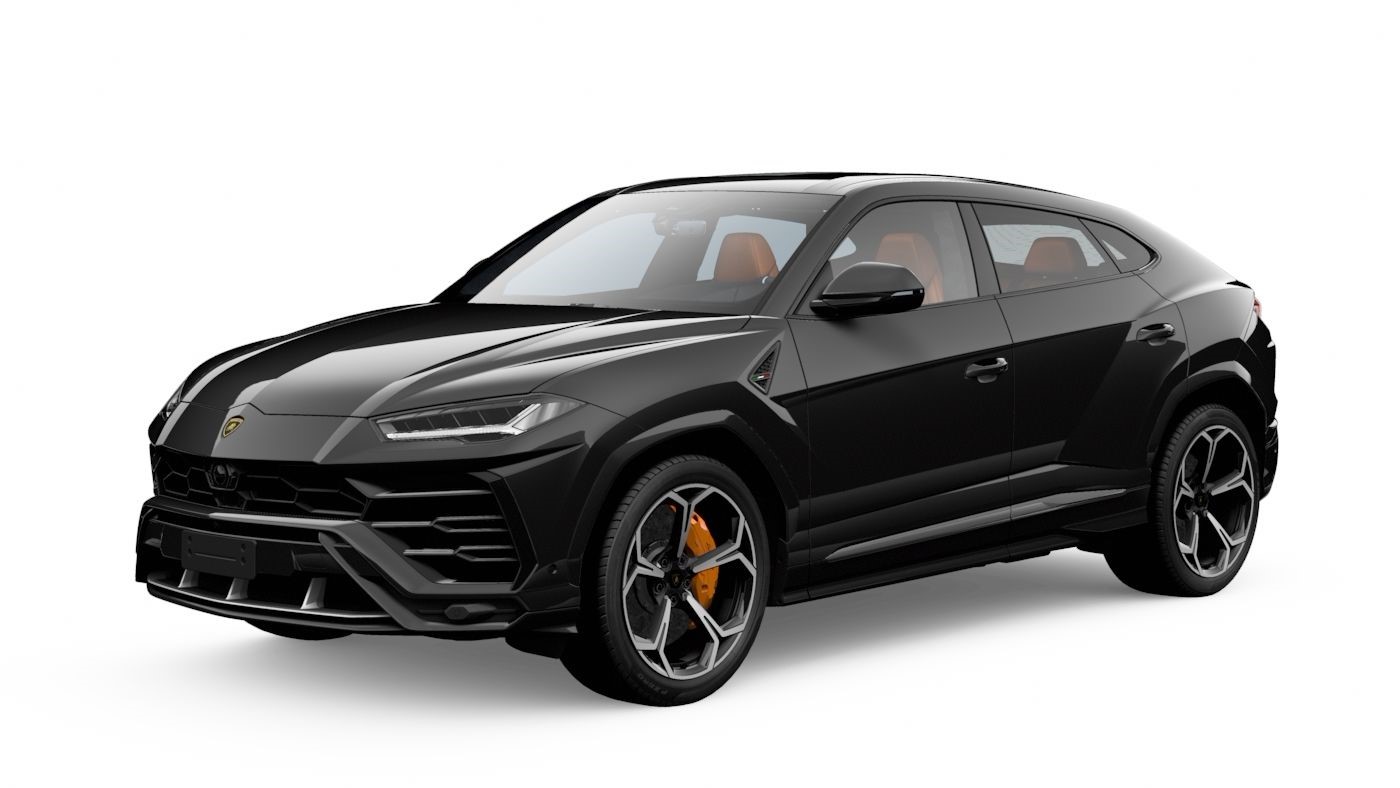 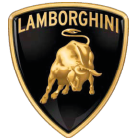 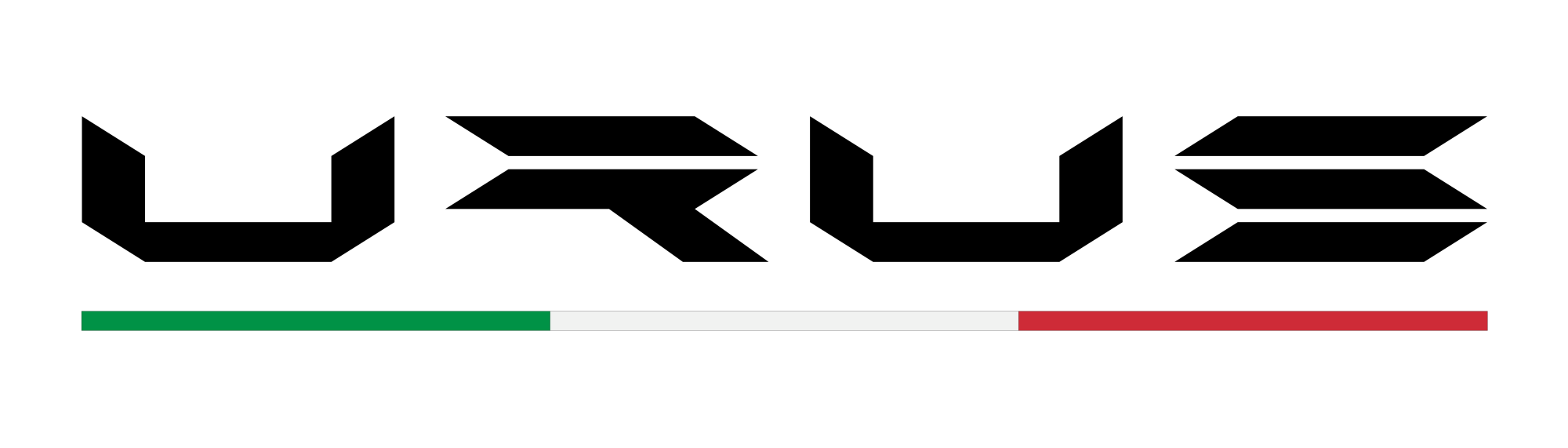 URUS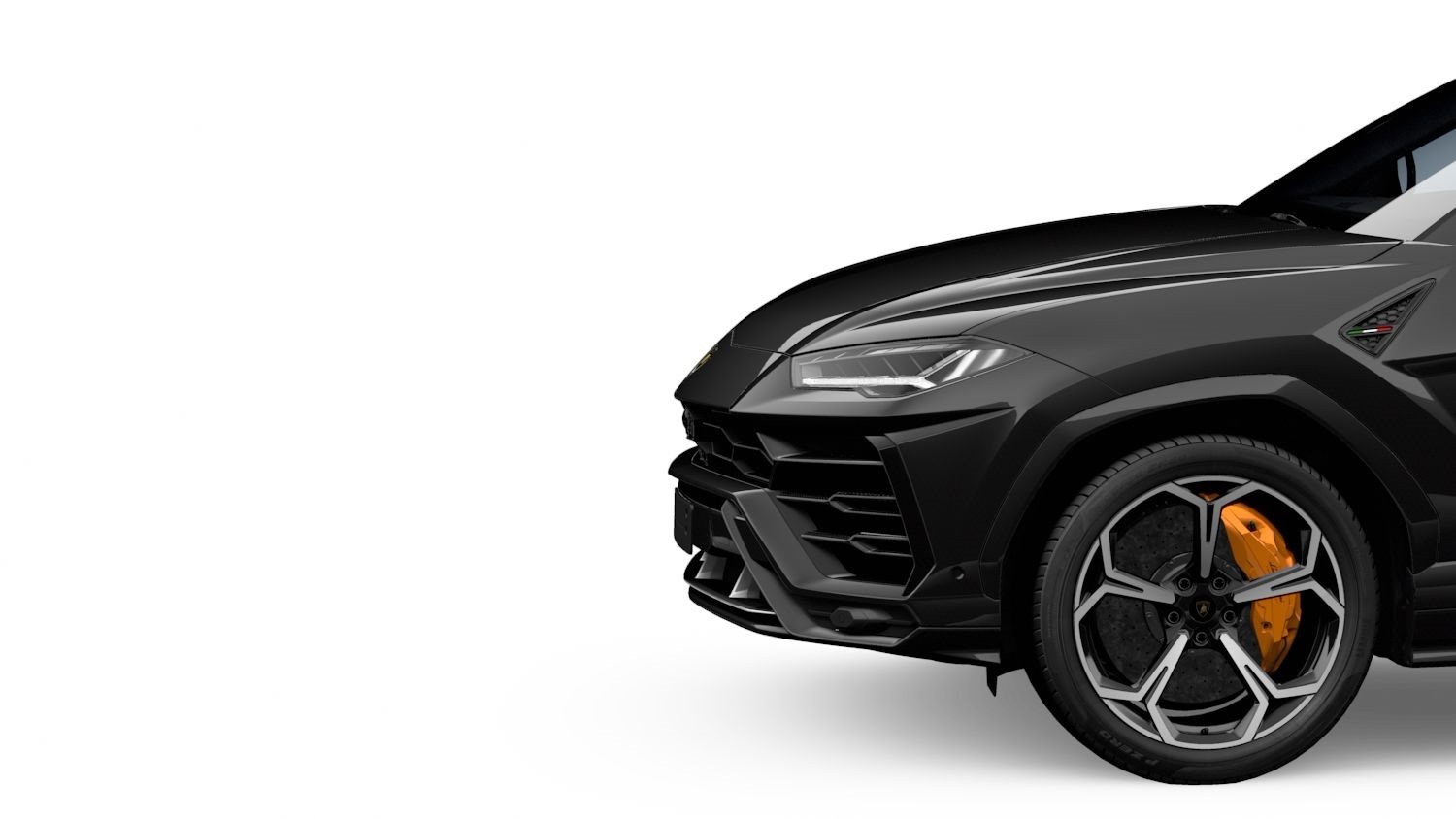 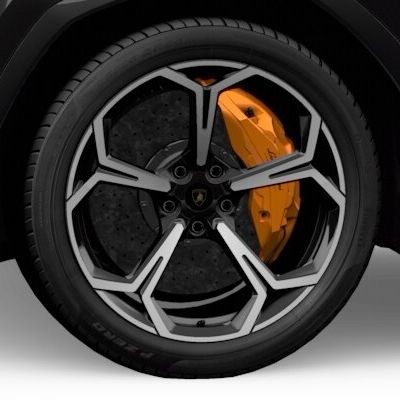 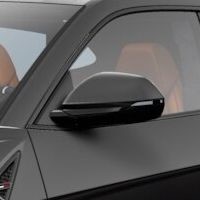 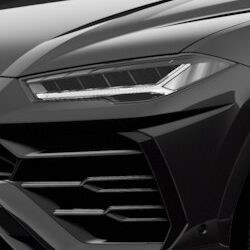 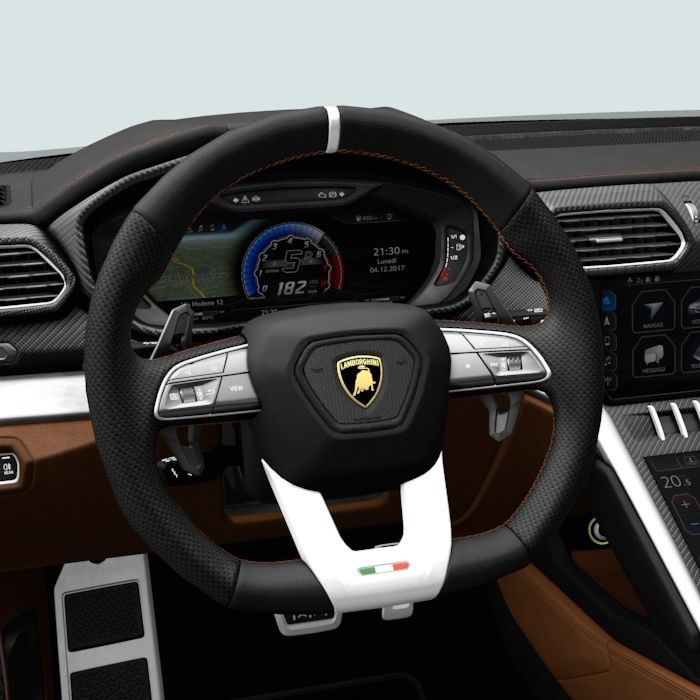 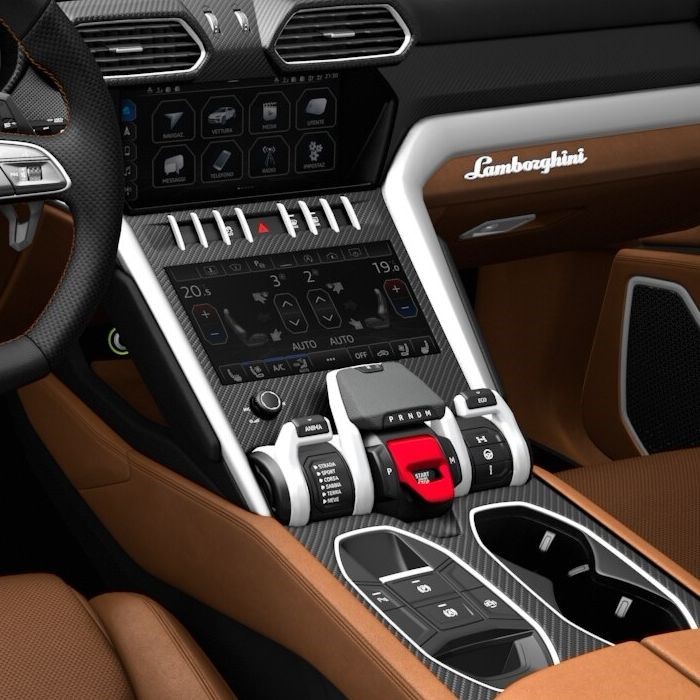 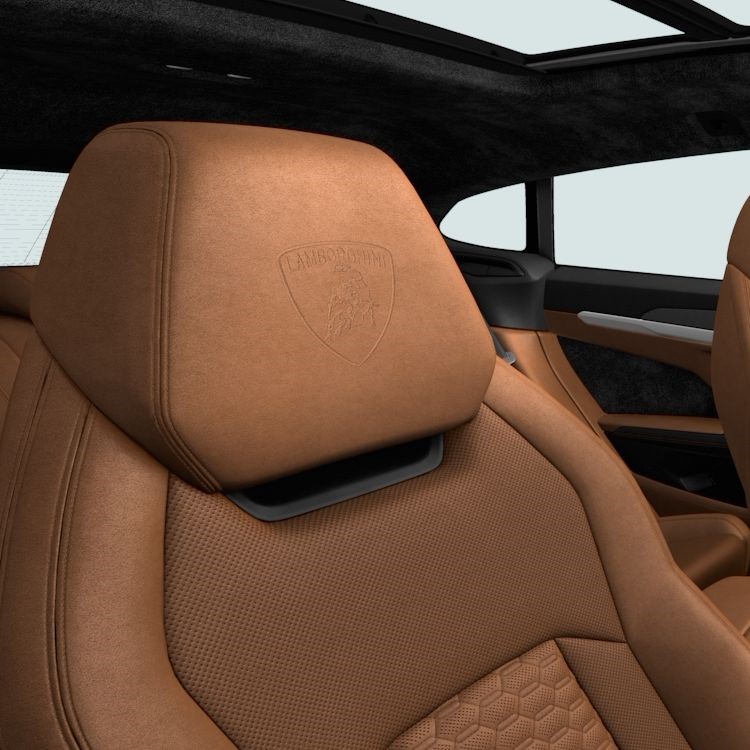 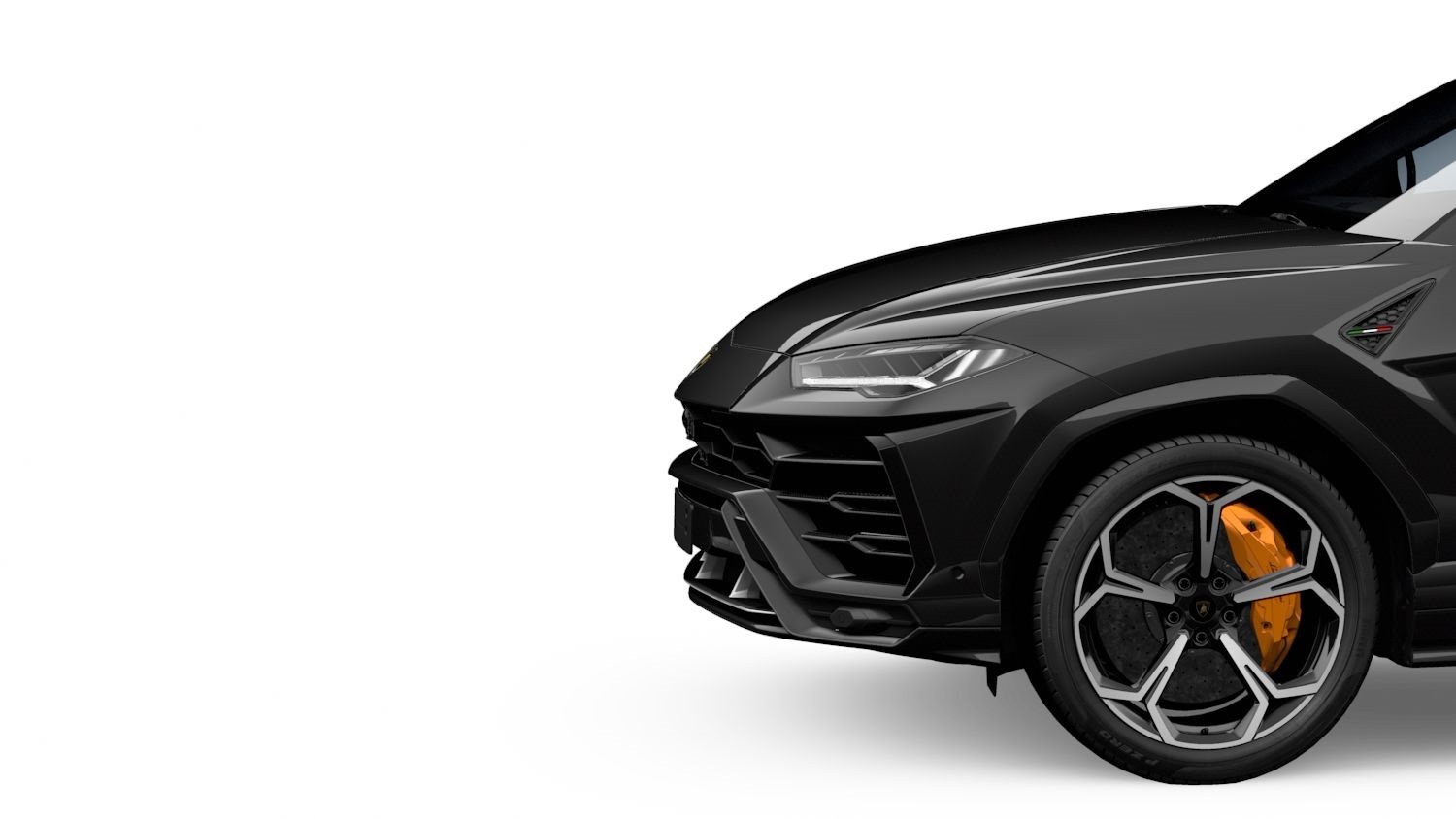 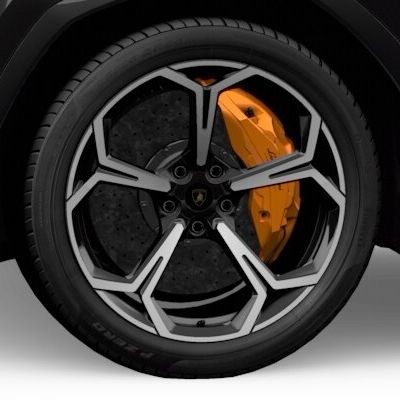 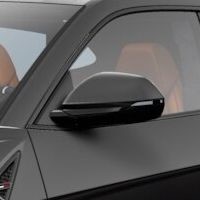 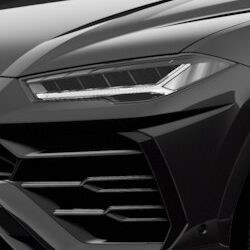 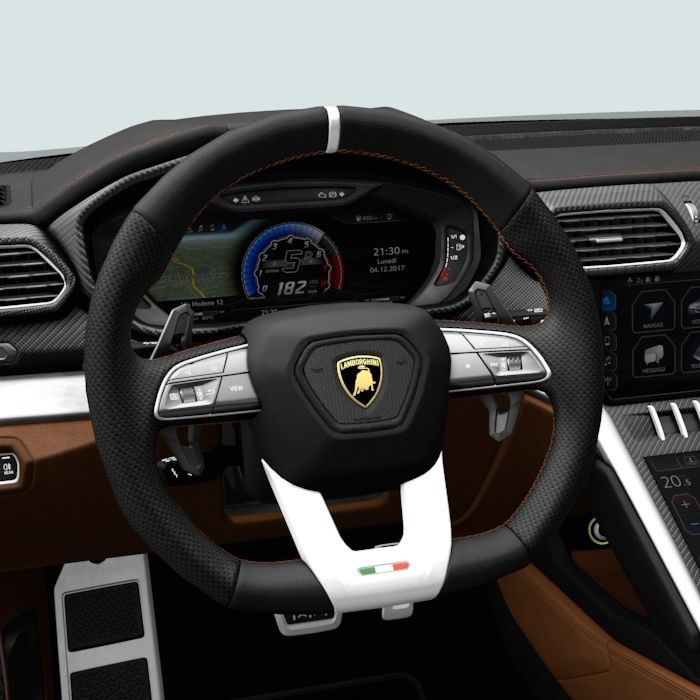 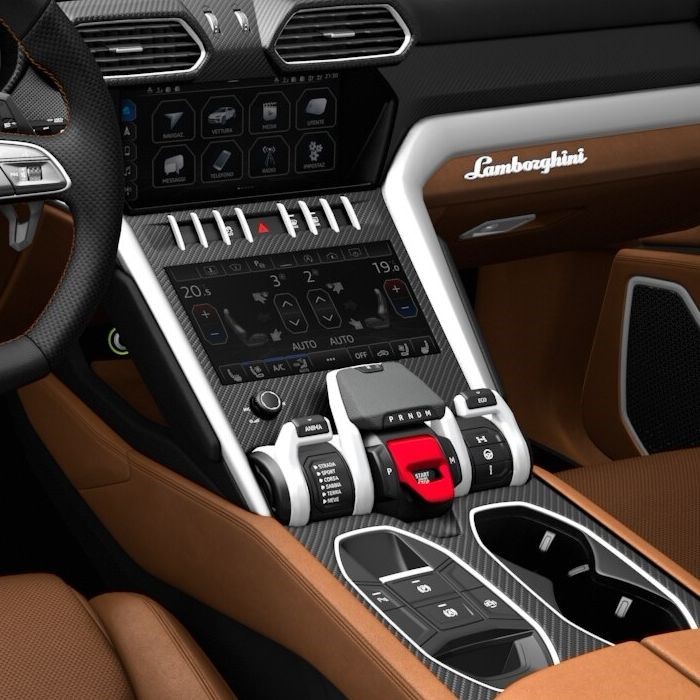 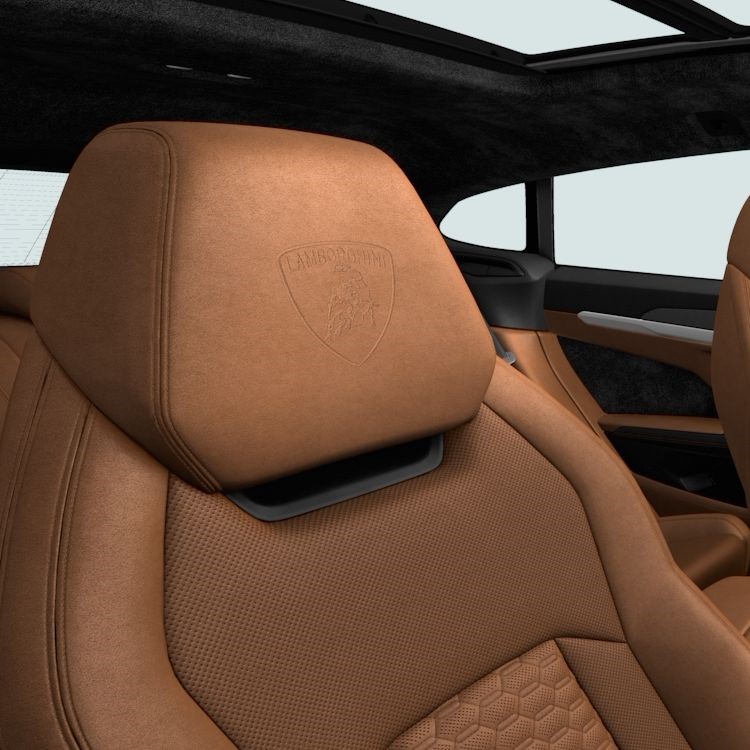 	URUS	С новым Lamborghini Urus мы подняли все механические компоненты до уровня супер спортивного автомобиля. Мы вышли за рамки пределы техники, чтобы создать уникальный опыт вождения. Потому что двигатель - сердце каждого Lamborghini. А сейчас бьется в Urus тоже. Он сочетает в себе абсолютный комфорт и простоту вождения с ощущением от двигателя 650 л.с., разгоняясь от 0 до 100 км / ч всего за 3,6 секунд. Его беспрецедентное технологическое оборудование и уровень безопасности сочетаются с самой удивительной динамикой вождения как на внедорожный. С нашими компетенциями, полученными из Aventador S и его четырьмя шедеврами, а также с опытом вождения динамики Huracán Performante (шины ANIMA, P-Zero Corsa, Lamborghini Piattaforma Inerziale и карбоновые керамические тормоза) мы разработали автомобиль с настояща ДНК Ламборджини. Наконец, были добавлены 3 абсолютно беспрецедентных элемента: адаптивная пневматическая подвеска, активная стабилизация крена, система и векторизация крутящего момента. Все эти системы вместе делают Urus средством, доведенным до совершенства. Желание, чтобы создать абсолютно беспрецедентный автомобиль, столкнулся с тем, чтобы объединить черты внедорожника с суперкаром, не принимая даже малейший компромисс с точки зрения качества и исполнения. Новая концепция, которая теперь делает Urus эталоном для новой категории   в автомобильной индустрии: Super SUV теперь  больше не является невозможной! URUS – первый из Super SUV. Технические характеристики автомобиляУскорение: от 0-100 3,6 сМаксимальная скорость: 305 км / чГабариты длина: 5112 / ширина 2181 / высота1638 ммВес брутто: 2875 кгмасса нетто: 2200 кг Грузоподъемность 410 кгNEDC Выбросы CO2 290 г / км NEDCРасход топлива: Город 16,7 / Шоссе 9,7  л / 100 кмМаксимальный крутящий момент: мин 850 Нм при 2250 об / мин. Объем багажника: л 574-616Емкость топливного бака: 75л, Колесная база: сзади 3003/ Колея спереди / 1695 ммКлиренс: 158-248 мм12,3 “настраиваемая приборная панель Электрический стояночный тормоз с функцией автоматического удержанияПередний и задний парктроник PERFORMANCE *Селектор режима динамики движения на руле (STRADASPORT-CORSA-NEVE)2H9 Режимы бездорожья (STRADA-SPORT-CORSA- SABBIA- TERRA-NEVE)  2PV Многофункциональное рулевое колесо с перфорированными кожаными вставками с подогревом 8RF Усовершенствованная аудиосистема Bang & Olufsen Advanced 3DСтандартная система забора свежего воздуха (фильтр с активированным углем)3D-карты Навигационная системаCCB - карбоновые керамические тормоза Наружные зеркала с функцией памяти, автоматическое затемнение, складывание / регулировка / обогрев *Полностью светодиодное адаптивное освещение с AFS и функцией поворота NERO HELENE Вид спереди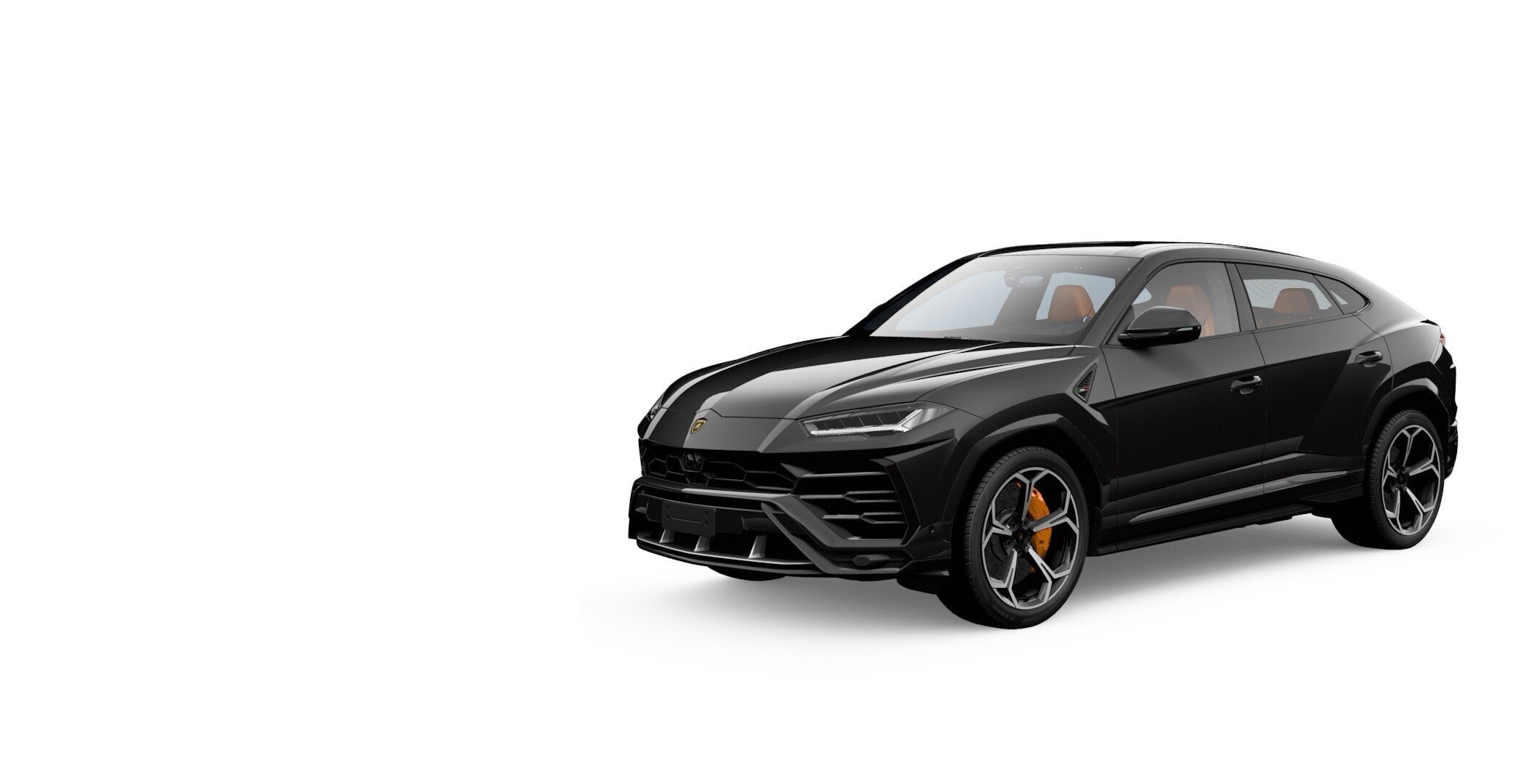 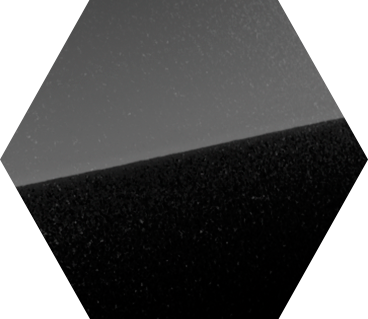 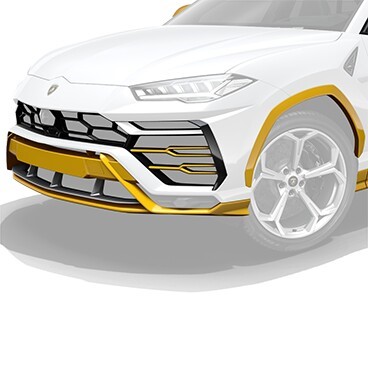 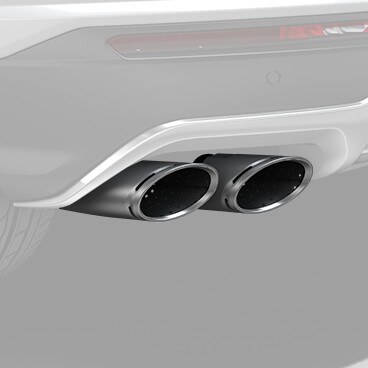 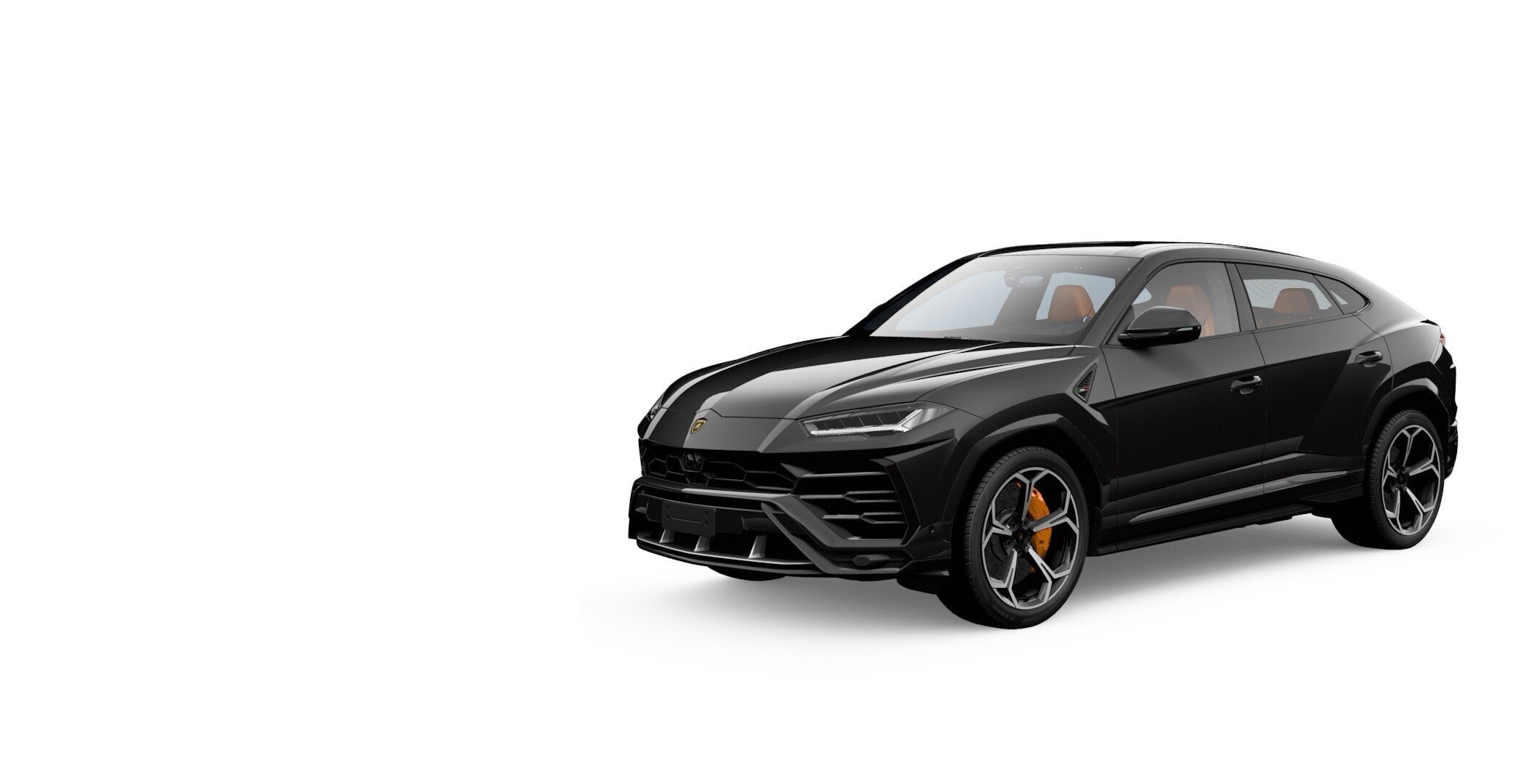 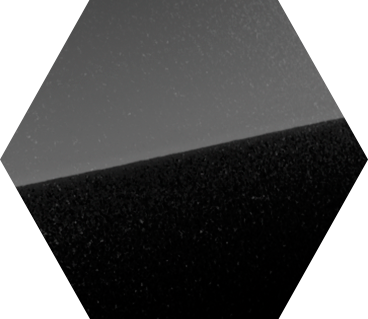 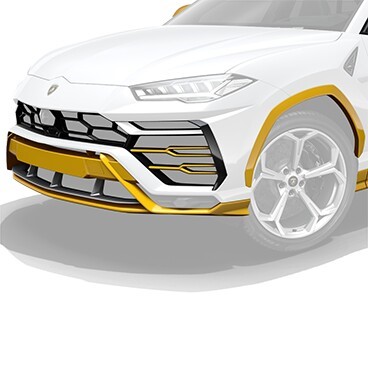 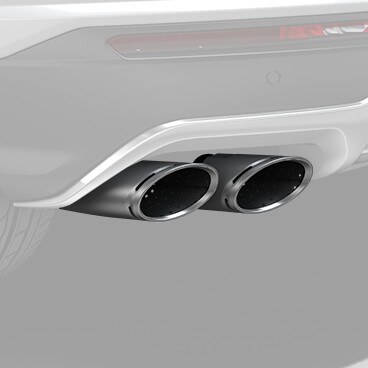 Your Front View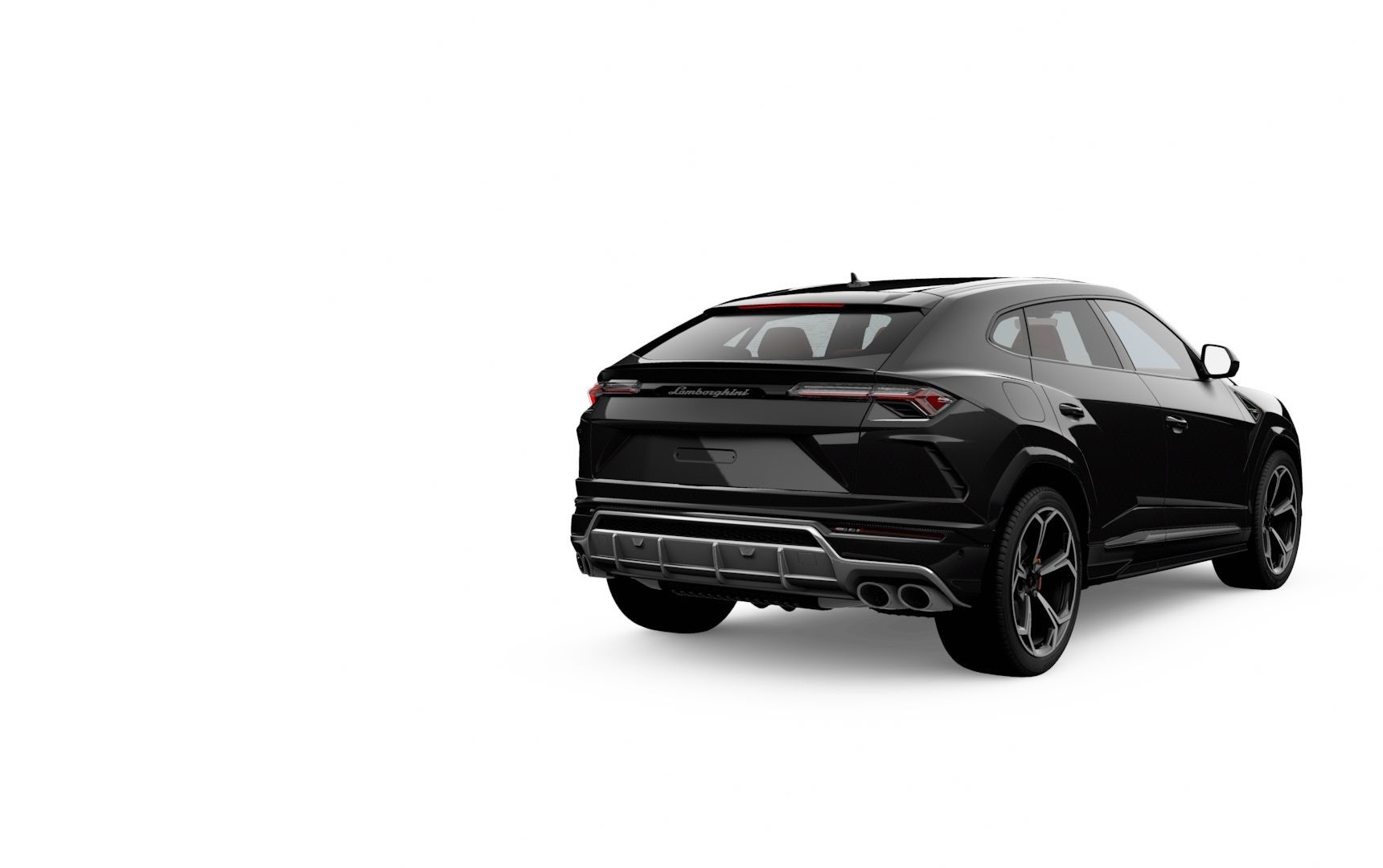 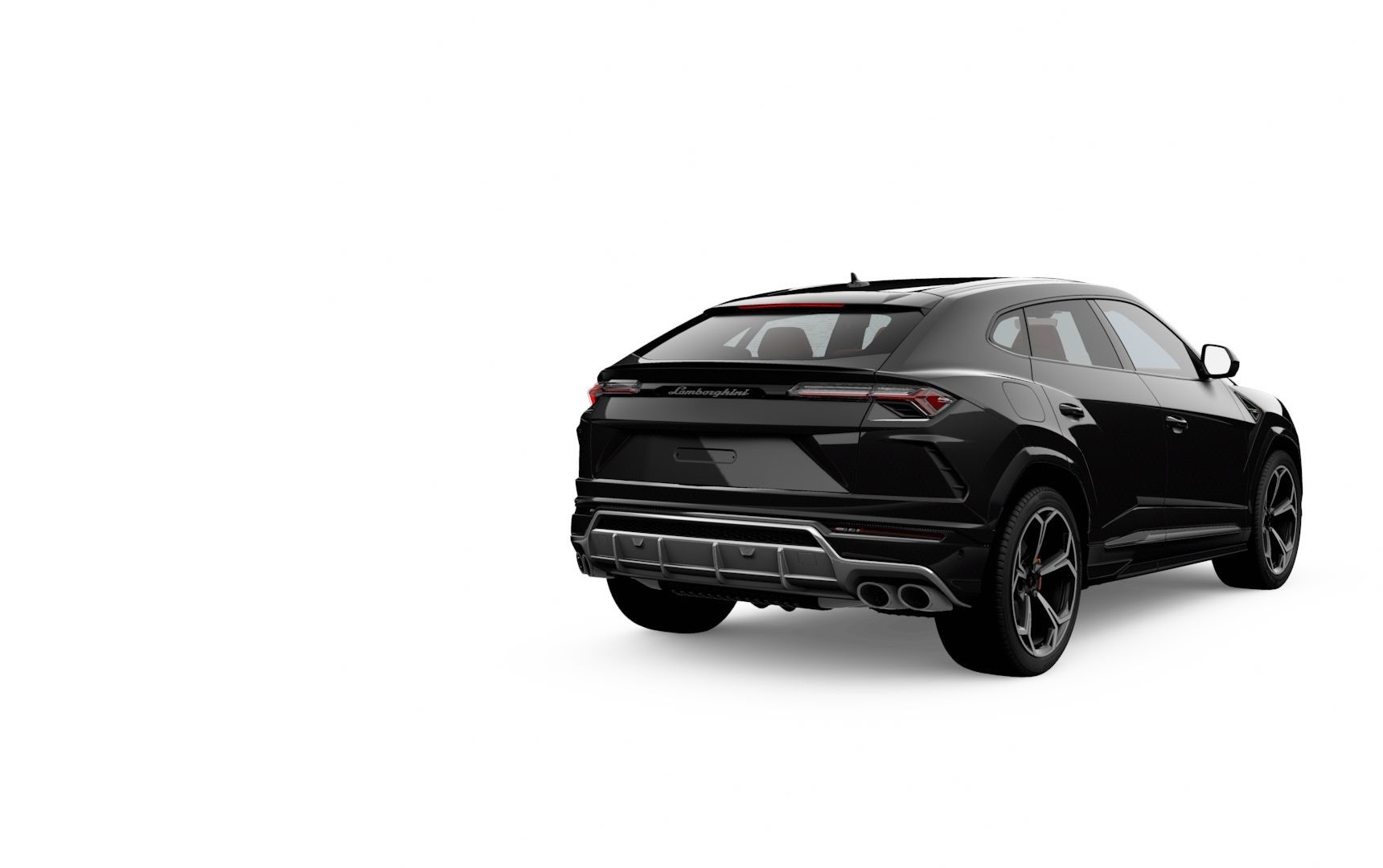 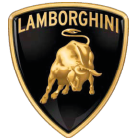 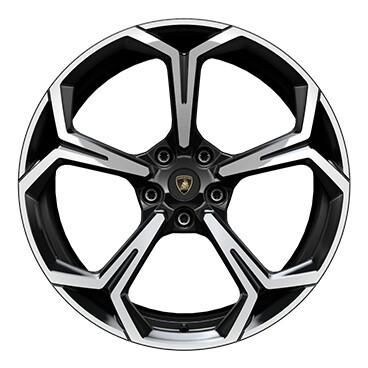 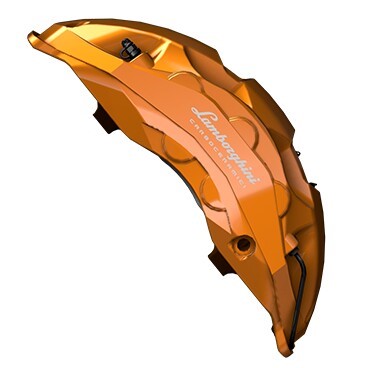 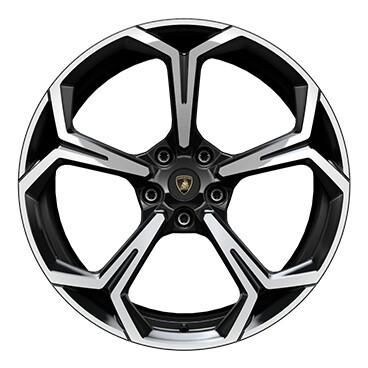 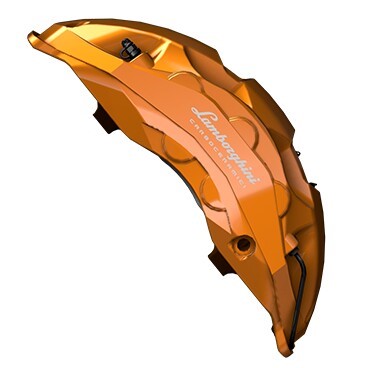 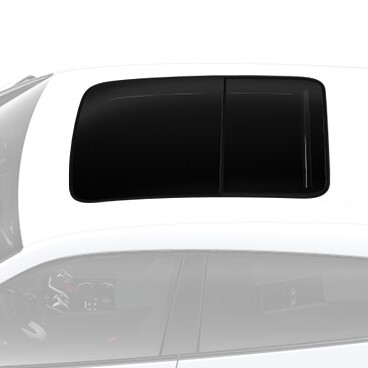 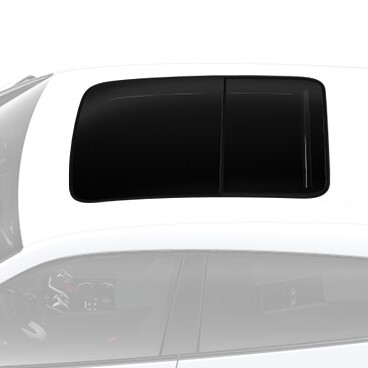 ELEGANTE КОЖАИнтерьер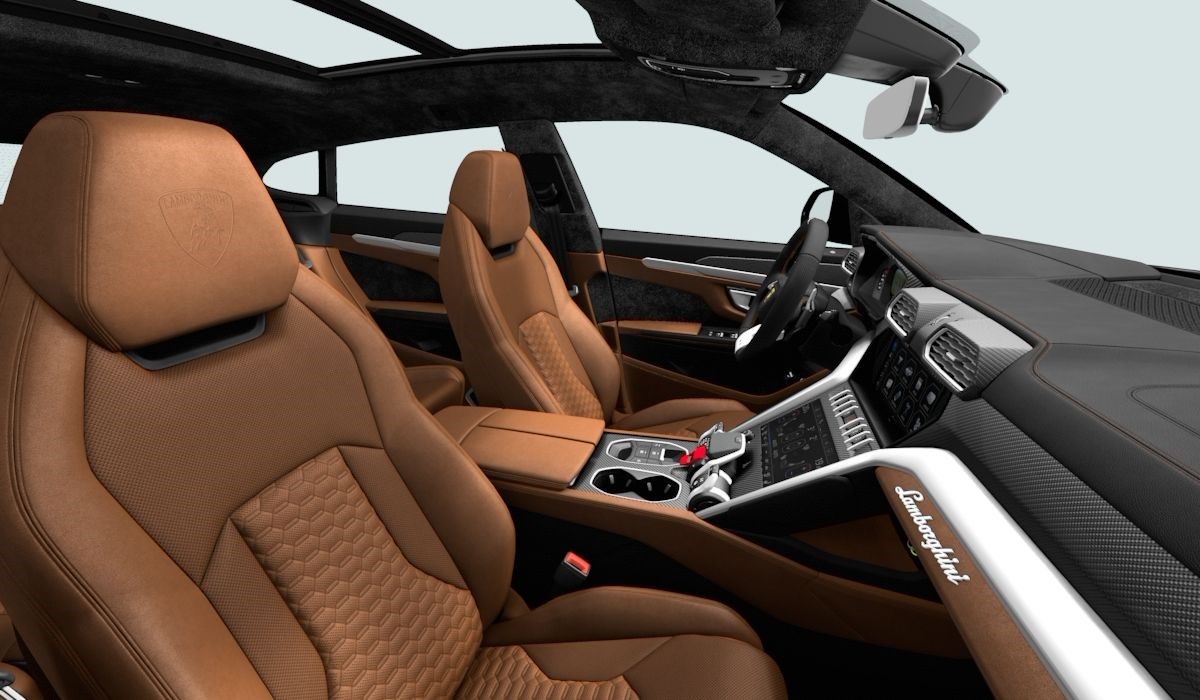 Выбор внутренней отделки делает ваш новый Urus изысканный, насколько это возможно. Приглушенная цветовая комбинация усиливает ваше чувство роскоши.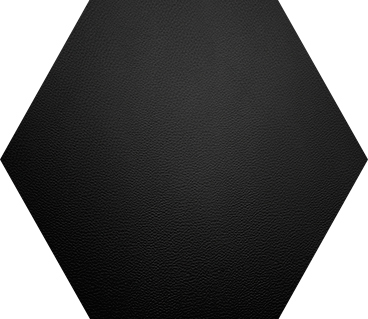 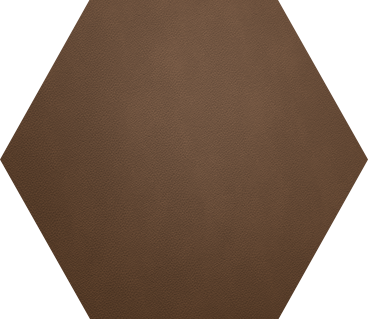 Color & TrimОсновной цветЧерныйДополнительный  ЦветTerra Asia Vintage коричневый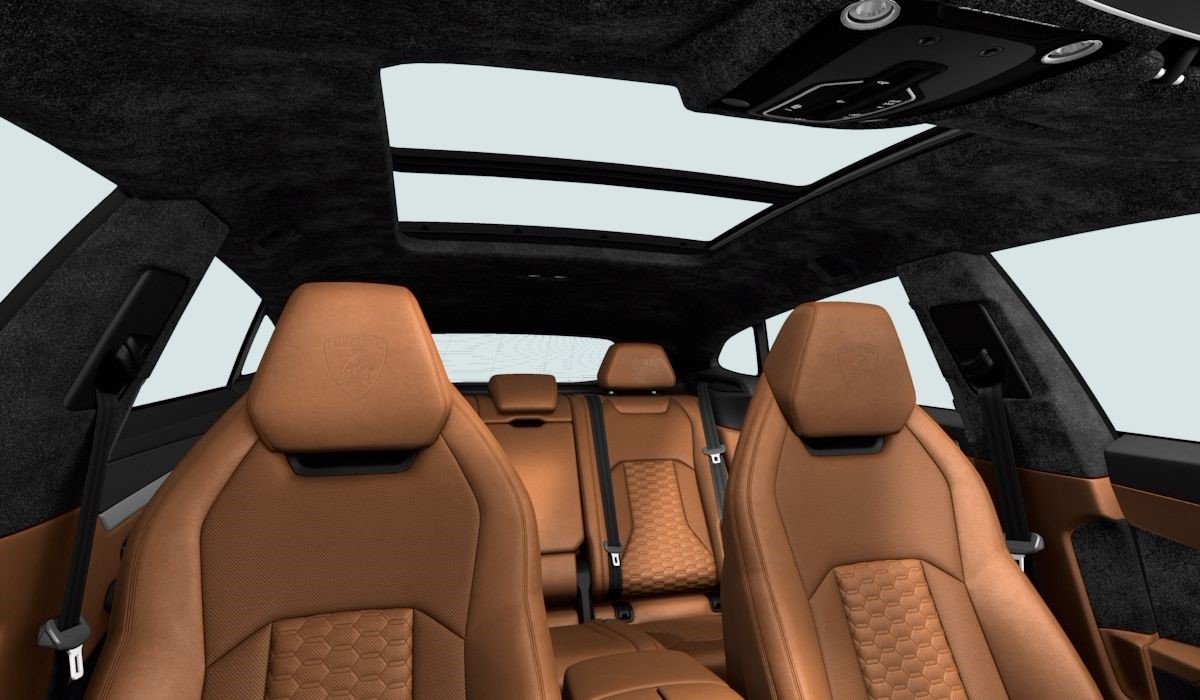 Контрастная строчка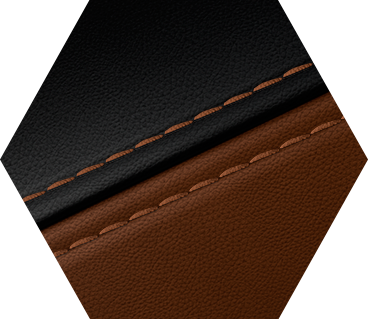 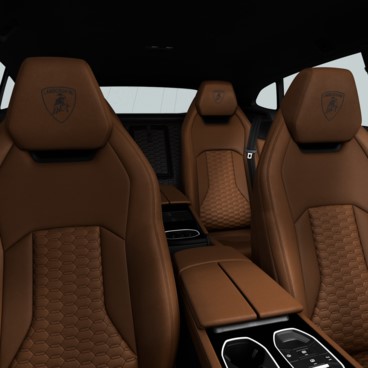 Специальная отделкаQ-cituraQ-форма  на кожеПриборная панельВодительская частьРулевое колесо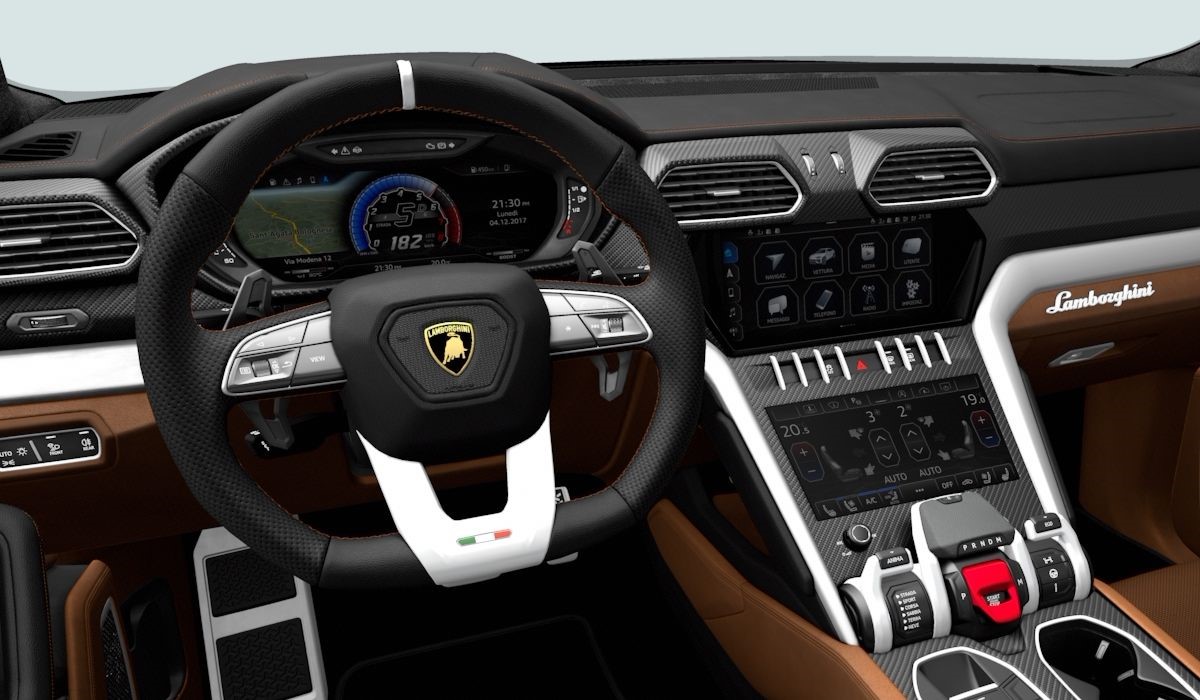 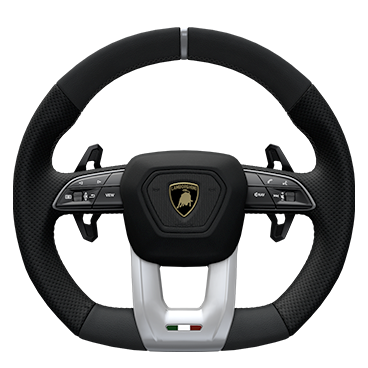 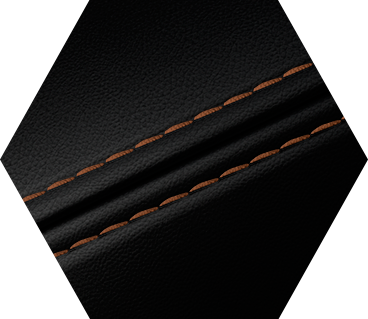 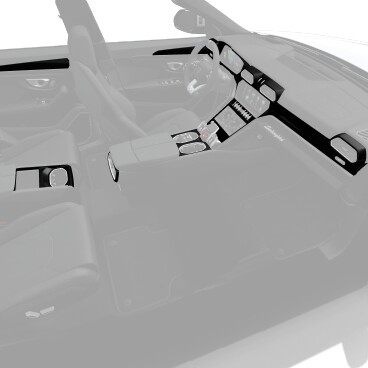 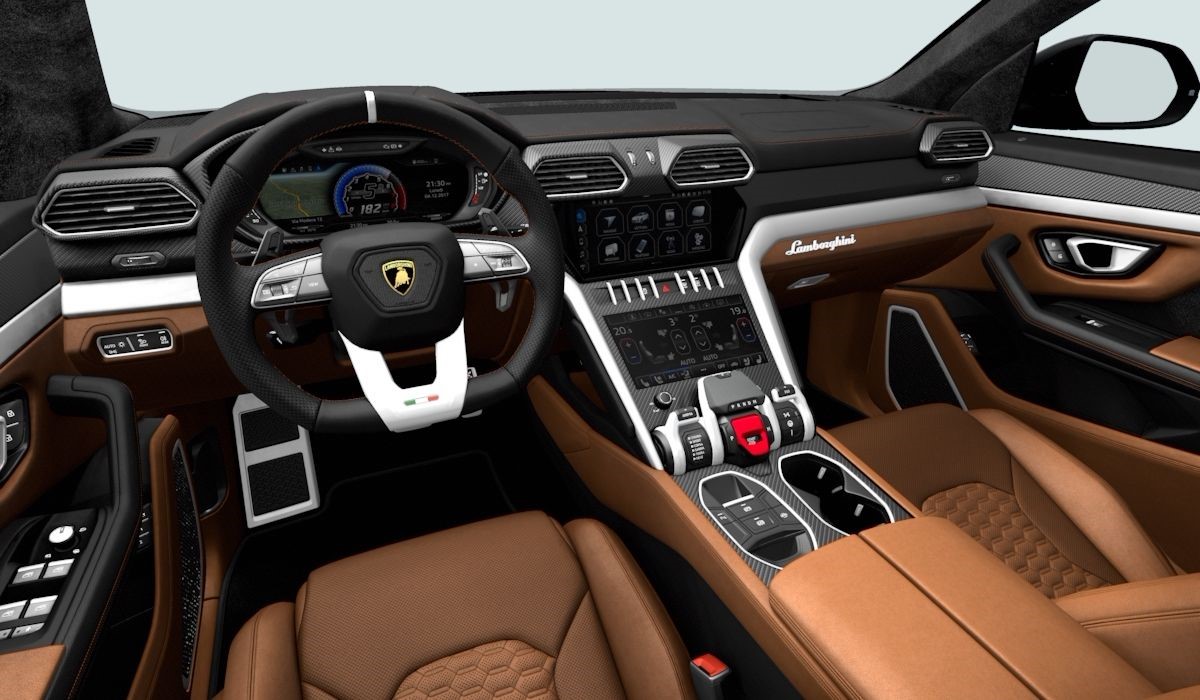 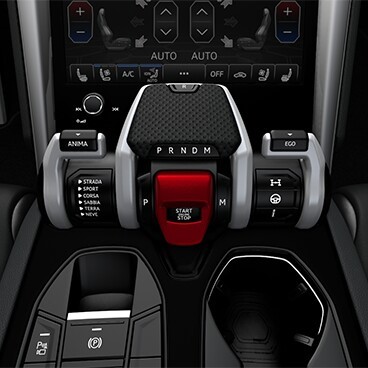 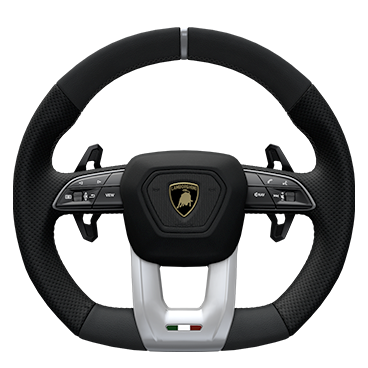 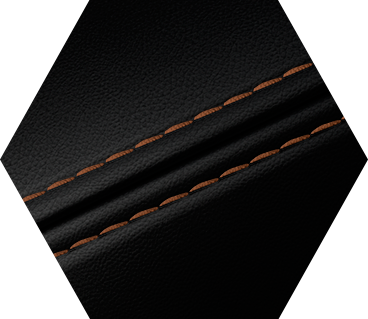 Рулевое колесоОтделка перфорированной кожейКонтрастная отделкаДеталиКарбон пакет Большой  Карбоновый ПакетТехнические опцииEquipmentOff-road пакетПолный электрический пакет передних сидений вентиляция и массаж 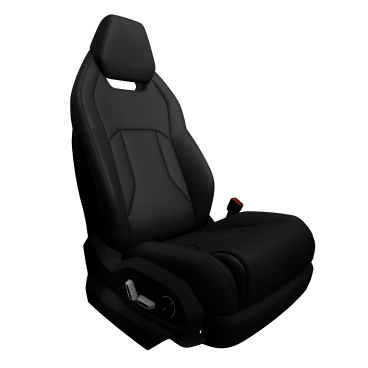 Комфортное сиденье с полной электрической регулировкой в 18 горизонтальных и вертикальных направлениях, предлагает поддержку боковую и функцию обогрева сидений. Дополнительно вентиляция и массаж передних сидений.Сидения & РемниСиденияПолное электроуправление передних сидений вкл Вентиляцию и Массаж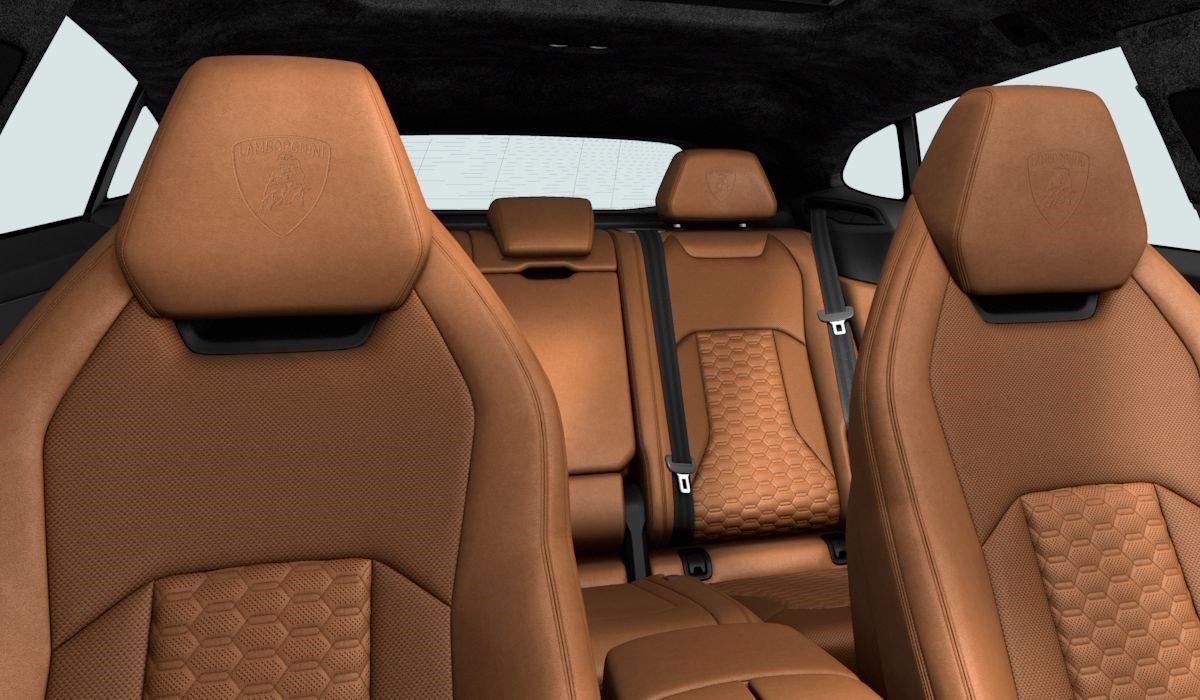 Сидения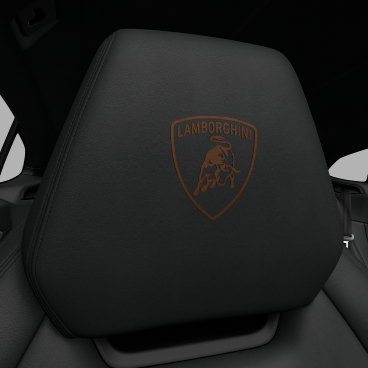 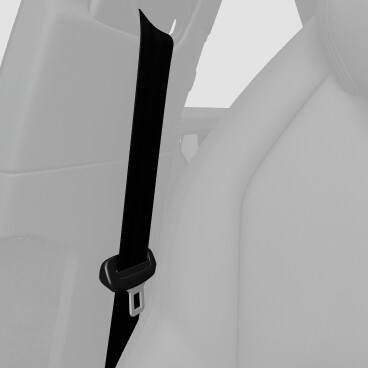 Эмблемы Lamborghini  на подголовникахРемниЧерный цвет5-местная конфигурацияЗадние сиденияСидения & Ремни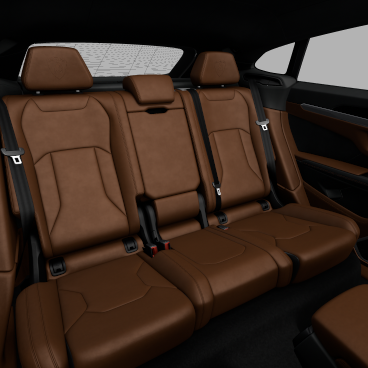 Задние сидения5-мест КонфигурацияОборудование & Опции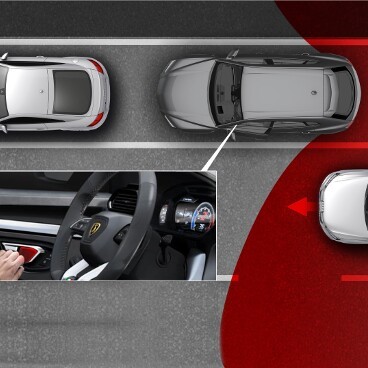 «Urban Road Ассистент» пакет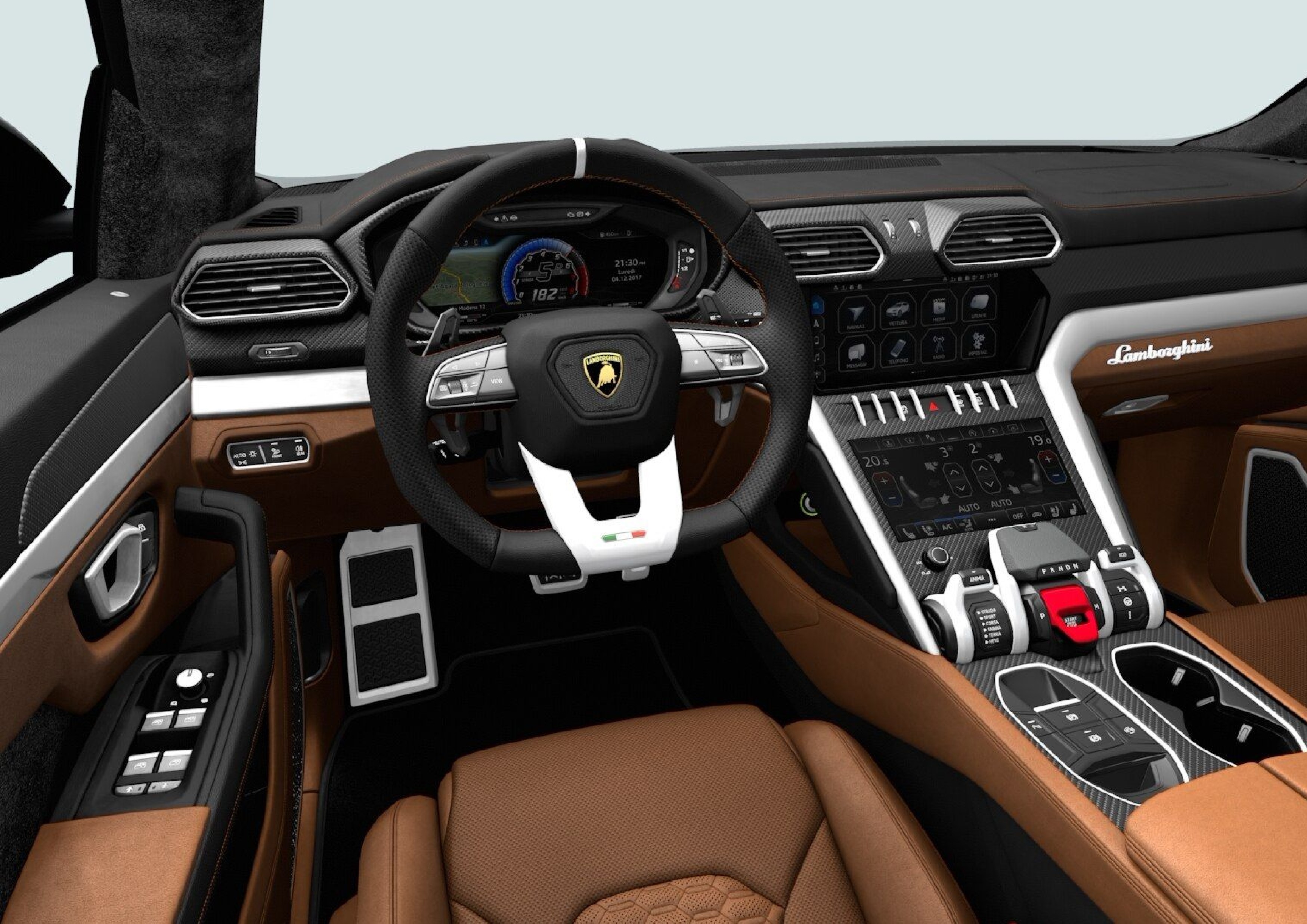 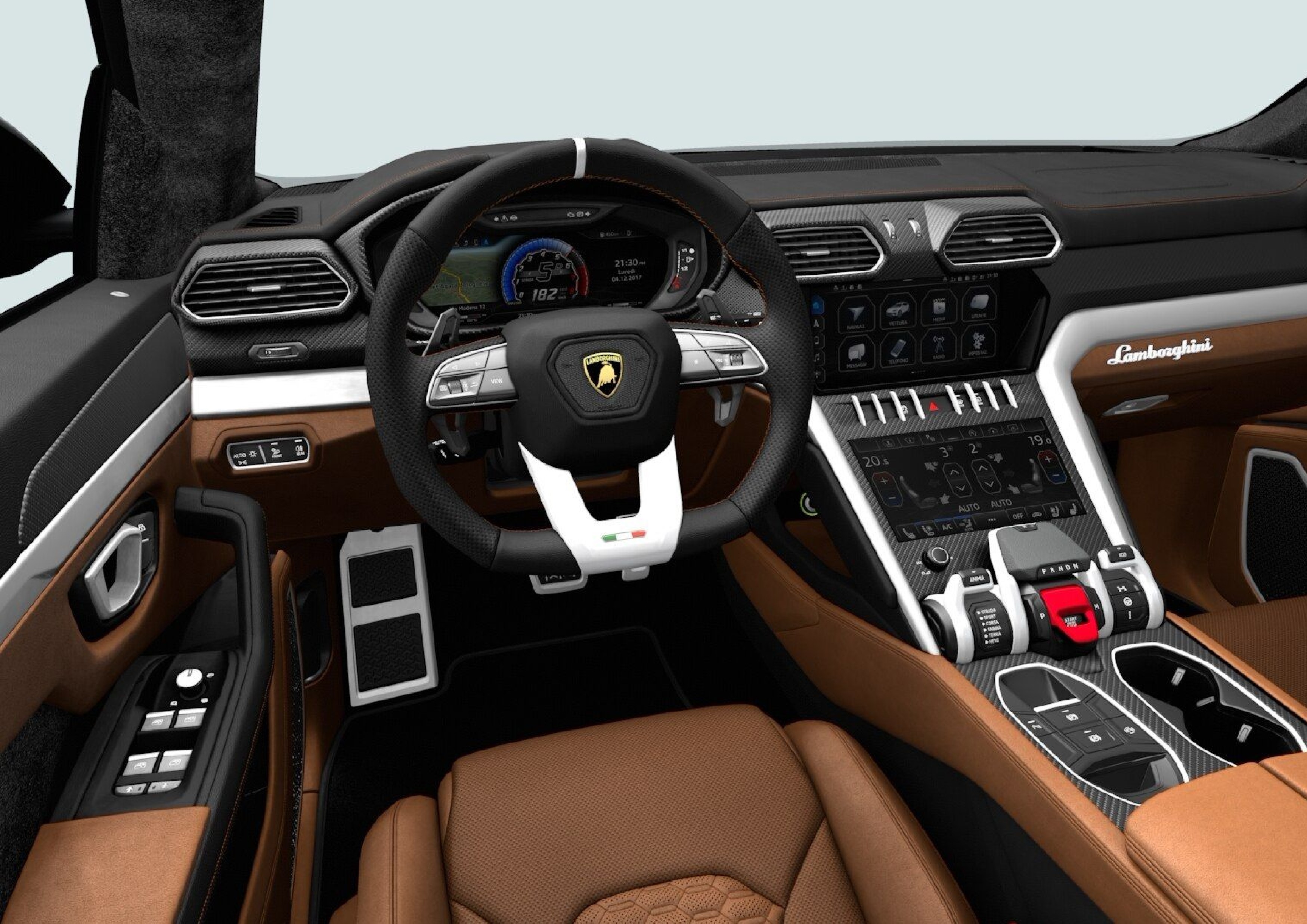 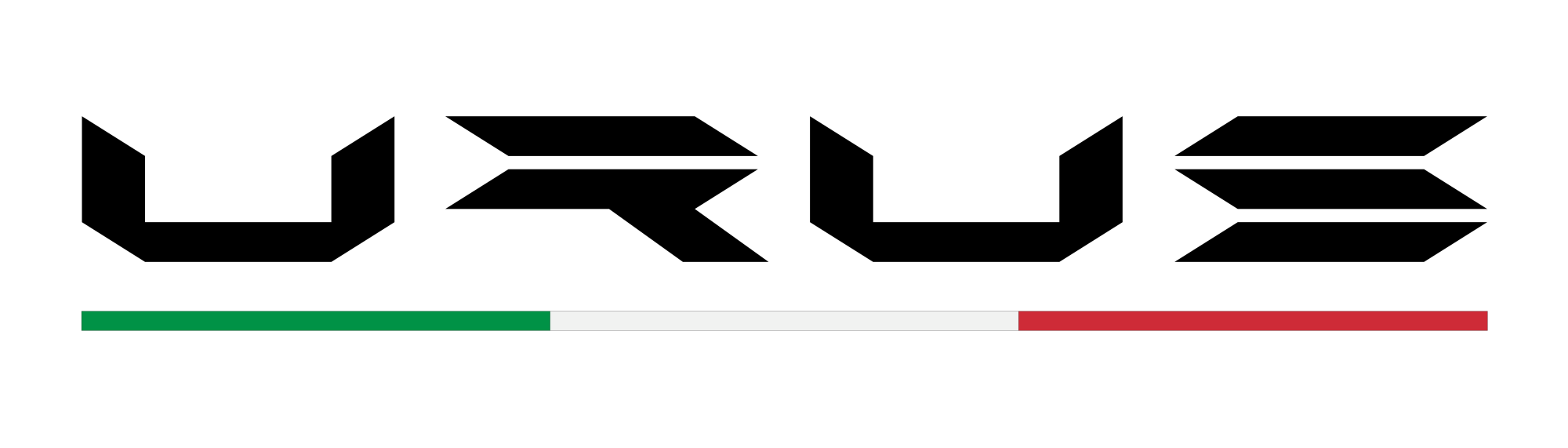 Полный список опцийЧерный цвет	Off-Road пакетПодогрев  перфорированного кожей рулевое колесоПанорамная крыша22" Diamond завершенныйЗадние сиденья с подогревомОбогреваемое и теплоотражающее ветровое стеклоАкустические и теплоизолированные стеклаСерийный автомобильСерводоводчики дверей22" P Zero Летние шиныQ-Структура в кожеВышитый щит Ламборджини на подголовникеОранжевый суппортТоп Камера общего видаUrban Road Асистент21 "запасное колесоБольшой внутренний карбон пакетDAB TтюнерСоответствие контрастному цветуСоответствие контрастному цветуTerra Asia Vintage коричневыйПакет «СТИЛЬ» в цвет кузоваElegante КожаПолностью электрические передние сиденья вкл Вентиляция и массажДверное освещение Lamborghini НадписьОпциональная прошивкаОбогрев рулевого колесаРуль обшитый перфорированной кожейОпциональная прошивка рулевого колесаDAB ТюнерПроизводитель - ItalyОТКАЗ ОТ ОТВЕТСТВЕННОСТИ	Мы стараемся обновлять всю информацию о Lamborghini Car Configurator. Однако технические характеристики изделия, содержащиеся в автомобильном конфигураторе, предназначены только для информационных целей. По мере того, как мы постоянно совершенствуем наши продукты, могут произойти изменения в наших моделях или в стандартном или в дополнительном оборудовании. Мы оставляем за собой право изменять эти спецификации продукта в любое время без предварительного уведомления. Для получения точной актуальной информации обратитесь к ближайшему или предпочитаемому дилеру Automobili Lamborghini..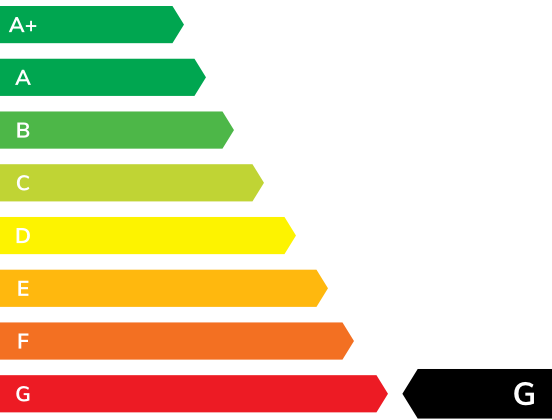 ©2017 Automobili Lamborghini S.p.A.DAB TunerЗадние Сидения с подогревомРулевое Калесо с подогревомСерводоводчики дверей85 л Топливный бакПодсветки  Lamborghini в дверяхПодогрев лобового стекла Шумоизоляционные и атермальные стеклаTop View Camera22" P-Zero Летние шины21 Запасное колесо